Certificate Program in SAP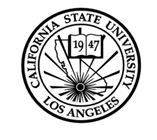 Department of Information SystemsCalifornia State University, Los AngelesThe students in the BSBA CIS, MSIS and MBA programs are eligible to receive the SAP Recognition Award after completing three designated courses as the College of Business and Economics (CBE) is a member school of the University Alliances (UA) program. The Marketing and Management students could also obtain the Award by completing three courses. This Recognition Award certificate is issued by the College of Business and Economics (CBE), signed by the CBE Dean, and the SAP UA Program Director. The purpose is to recognize students at UA member universities that have spent notable time using the SAP enterprise suite.Students wanting to pursue further experience with SAP as a professional can proceed to obtain the SAP entry level TERP10 certificate. To obtain this certificate, a student who has completed the coursework from a UA member school needs to follow an additional two-week long course taught by a TERP10 instructor, and subsequently pass the TERP10 examination. The estimated cost for each student is about $800, which covers nine days of instruction and the examination which is administered on the last day of the two-week course. The SAP UA offers TERP10 certificate course in the greater Los Angeles area.BSIS Course Requirements for the AwardComplete CIS 4510 - Fundamental of ERP TechnologyComplete any two of the following courses with C or better grade (the class must include ERP exercises in the class to meet the requirements of the Certificate:CIS 3010 - Management Information Systems (GBI Modules and ERPSIM)CIS 3050 - Analysis and Logical Design  I: Database (SAP BW and BI)CIS 3060 - System Analysis and Design II (SAP Business by Design)CIS 4590 - Advanced Information Systems DevelopmentCIS 4870 - Decision Support System (SAP BW and Data Analytics)MSIS Course Requirement for the AwardComplete CIS 4510 - Fundamental of ERP TechnologyComplete any two of the following course with B- or better grade:CIS 4590 - Advanced Information Systems DevelopmentCIS 5040 - Information Systems (Business Processes Integration)CIS 5200 - Software Engineering (SAP Configuration)CIS 5270 - Decision Support System (SAP BW and Data Analytics)CIS 5430 - Database Systems (SAP Data structure and Warehouse)Management Course Requirements for the AwardComplete CIS 4510 - Fundamental of ERP TechnologyComplete any two of the following course with B- or better grade:CIS 4590 - Advanced Information Systems DevelopmentMGMT 4850 - Project ManagementMGMT 5540 - Project Management for Biotechnology ProfessionalsBUS 5270 - Managing Business Process IIMarketing Course Requirements for the AwardComplete CIS 4510 - Fundamental of ERP TechnologyComplete any two of the following course with B- or better grade:MKT 3490 - Retail Merchandising and Sales PromotionCIS 4590  - Advanced Information Systems DevelopmentMKT 5470 - Seminar: Retail ManagementBUS 5130 - Marketing Management in Global EnvironmentMBA Course Requirements for the AwardComplete CIS 4510 - Fundamental of ERP TechnologyComplete any three of the following course with B- or better grade:CIS 4590 - Advanced Information Systems DevelopmentBUS 5130- Marketing Management in Global Environment (SAP sales and Distribution)BUS 5270 - Managing Business Process I (SAP Business Process Integration)BUS 514B - Managing Business Process I (SAP Project Systems and Decision Making in Management)BUS 5130- Marketing Management in Global Environment (SAP sales and Distribution)